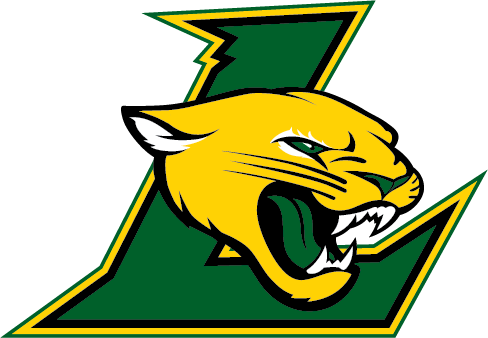 It is with great pleasure that we invite you to the 3rd  annual Panther Pride Invitational Marching Band Festival. The Festival will be October 12, 2019 at Lecanto High School in Lecanto, Florida. Panther Pride Invitational Marching Band FestivalThe Panther Pride Invitational is a new festival that hopes to create an inspirational and positive musical experience for all students, directors, and spectators. Entries in the competition will be placed in 1A, 2A, 3A, 4A and 5A classifications. Size will be determined by total wind, percussion, and color guard members and will adhere to class sizes used in FMBC State Championships as closely as possible. The Panther Pride Invitational will include a prelims and finals competition (judge critique between rounds) in which the winner of each class size and the next 5 highest scores will perform again against each other for the privilege of being named the THIRD PANTHER PRIDE GRAND CHAMPION! The festival will begin at approximately 9:00 a.m. beginning with the smallest classification and moving to the largest. Awards will begin after the last band’s performance. A critique will take place during awards in which directors are able to speak to the judges before the finalist round takes place. A dinner break will begin after awards and critique followed by the finalist round. Finalists awards will begin after the Pride of Lecanto High School Marching Band performs their exhibition show for your entertainment. A variety of awards will be distributed, which include: Caption awards for Proficient, Superior, and Distinguished ratings, Festival Champion, 1st Runner-up, and 2nd Runner-up specialty trophies. Best in class awards will also be presented.FMBC format of rules will be in effect for this festival. Performance placement is chosen by the earliest postmark on the returned application.A festival fee of $150.00 will be assessed to each band, checks payable to Lecanto HS Band. Festival fee is non-refundable.AWARDSAll Bands Will Receive Participation Plaques Proficient RatingsSuperior RatingsDistinguished RatingsMusicVisualGeneral EffectPercussionAuxiliary\ColorguardBest in ClassMUSICM&MGEPERCUSSIONAUXILLARY\GUARDFinalist Awards Best OverallMusicM&MGEPercussionAuxiliary/GuardSpecial Trophies for 2nd Runner-up, 1st Runner-up, and Grand ChampionPanther Pride Invitational Marching Band Festival Please Write Legibly!! Director’s Name: _________________________ Name of Band: ___________________________ School Name: ____________________________ Band Website: ____________________________ School Address: ___________________________ ____________________________ Phone#: _________________________________ Director’s Cell: ____________________________ # of Winds & Percussion: __________ Total #: _____________ Director’s email address _____________________________________Band Director Signature _____________________________________Please mail this application form and a non-refundable registration fee of $150.00 payable to: Lecanto HS Band Lecanto High School 3810 W. Educational PathLecanto, FL 34461 All entries must be received by September 8th. For further questions please do not hesitate to call Bobby Crane, Director of Bands, 352-221-2481, or write at: craner@citrus.k12.fl.us We look forward to seeing your band!